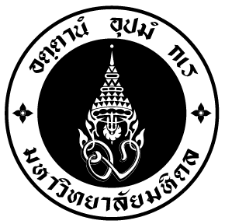 ขั้นตอนการขออนุมัติเบิกจ่ายทุนอุดหนุนการพัฒนาคณาจารย์บัณฑิตศึกษา ไปเสนอผลงานทางวิชาการ ณ ต่างประเทศ บัณฑิตวิทยาลัย มหาวิทยาลัยมหิดล…………………………………………………………………………………………………………….ผู้ได้รับทุนอุดหนุนการพัฒนาคณาจารย์บัณฑิตศึกษาไปเสนอผลงานทางวิชาการ ณ ต่างประเทศโปรดดำเนินการตามขั้นตอน  ดังนี้เอกสารและหลักฐานสำหรับดำเนินการขอเบิกจ่ายทุนที่ผู้ได้รับทุนอุดหนุนฯ ต้องส่งให้เจ้าหน้าที่งานวิจัยองค์กรและนวัตกรรมการศึกษา ภายใน ๑๐ วัน หลังจากประกาศรายชื่อผู้ได้รับทุนอุดหนุนฯ คือ๑.๑ 	หนังสือขออนุมัติเบิกเงินทุนอุดหนุนฯ ถึงคณบดีบัณฑิตวิทยาลัย เพื่อขออนุมัติเบิกจ่ายเงินอุดหนุนฯ๑.๒ 	สำเนาหนังสืออนุมัติตัวบุคคลให้เดินทางไปต่างประเทศ อนุมัติตัวบุคคลโดยอธิการบดี(กรณีเป็นอาจารย์, ข้าราชการ  มหาวิทยาลัยมหิดล) หรือสำเนาหนังสืออนุมัติตัวบุคคลให้เดินทางไปต่างประเทศ อนุมัติตัวบุคคลโดยคณบดี/ผู้อำนวยการ (กรณีเป็นพนักงาน มหาวิทยาลัยมหิดล)๑.๓ 	แบบแจ้งความจำนงในการขอรับทุนอุดหนุนฯ พร้อมกับแนบสำเนาหน้าสมุดบัญชีเงินฝากธนาคารไทยพาณิชย์  ประเภทออมทรัพย์ สาขาในกรุงเทพฯ และปริมณฑล โดยชื่อบัญชีจะต้องเป็นชื่อเดียวกันกับผู้ได้รับทุนอุดหนุนฯ เท่านั้น โดยรับรองสำเนาถูกต้องและลงนามให้เรียบร้อยที่สำเนาสมุดบัญชีเงินฝากฯ๑.๔ 	สำเนาบัตรประจำตัวประชาชน โดยรับรองสำเนาถูกต้องและลงนามให้เรียบร้อย ระบุรับรองเอกสารข้อความว่า "ใช้เฉพาะการเบิกจ่ายทุนอุดหนุนการพัฒนาคณาจารย์บัณฑิตศึกษา ไปเสนอผลงานทางวิชาการ ณ ต่างประเทศ เท่านั้น"๑.๕ 	กำหนดให้ผู้ได้รับทุนอุดหนุนฯ ส่งเอกสารตามที่ระบุไว้ในข้อ ๑.๑ – ๑.๔ ภายในระยะเวลาที่กำหนด หากผู้ได้รับทุนอุดหนุนฯ ส่งเอกสารถูกต้องครบถ้วน เจ้าหน้าที่จะดำเนินการโอนเงินทุนอุดหนุนฯ ให้แก่ผู้ได้รับทุน ตามเลขที่บัญชีธนาคารที่ได้รับการแจ้งความประสงค์ไว้เท่านั้น เมื่อผู้ได้รับทุนอุดหนุนฯ เดินทางกลับจากต่างประเทศ / กลับมาปฏิบัติงานแล้ว ขอให้จัดส่งเอกสารมายังงานวิจัยองค์กรและนวัตกรรมการศึกษา บัณฑิตวิทยาลัย ภายใน ๑๕ วัน ดังนี้ ๒.๑ 	แบบสรุปผลการนำเสนอผลงานทางวิชาการ (บฑ.วน.๒) ๒.๒	เอกสารประกอบการสรุปผลการนำเสนอผลงานทางวิชาการ เช่น กากตั๋วเครื่องบิน ใบเสร็จรับเงินค่าลงทะเบียนการเสนอผลงาน โดยรับรองสำเนาถูกต้องและลงนามให้เรียบร้อย ระบุรับรองเอกสารข้อความว่า “ขอรับรองว่าใช้ในการปฏิบัติงานจริง” หรือ Proceedings การประชุมการติดต่อ ๓.๑	ติดต่อ นางอำภา ศรีปัญญาวุฒิคุณ 		งานวิจัยองค์กรและนวัตกรรมการศึกษาโทรศัพท์ : ๐-๒๔๔๑-๔๑๒๕ ต่อ ๓๒๐	E-mail: ampha.sre@mahidol.eduงานวิจัยองค์กรและนวัตกรรมการศึกษาบัณฑิตวิทยาลัย มหาวิทยาลัยมหิดลวันที่ ๑๘ กันยายน ๒๕๖๐	........................................................................	........................................................................	........................................................................ที่  ........................... /…………...……...……. วันที่ 	…….............……………………………เรื่อง	ขออนุมัติเบิกเงินทุนอุดหนุนการพัฒนาคณาจารย์บัณฑิตศึกษาไปเสนอผลงานทางวิชาการ ณ ต่างประเทศประจำปีงบประมาณ ....................... ครั้งที่..................เรียน 	คณบดีบัณฑิตวิทยาลัยอ้างถึงประกาศบัณฑิตวิทยาลัย มหาวิทยาลัยมหิดล เรื่อง รายชื่อผู้ได้รับทุนอุดหนุนการพัฒนาคณาจารย์บัณฑิตศึกษาไปเสนอผลงานทางวิชาการ ณ ต่างประเทศ ประจำปีงบประมาณ...................... ครั้งที่.............. ประกาศ ณ               วันที่........................................... บัณฑิตวิทยาลัยได้พิจารณาให้ทุนอุดหนุนแก่..........................................................................อาจารย์ประจำหลักสูตร  ประกาศนียบัตรบัณฑิต   ปริญญาโท   ประกาศนียบัตรบัณฑิตชั้นสูง   ปริญญาเอก สาขาวิชา..................................................................................... ภาควิชา.................................................................................คณะ/สถาบัน/วิทยาลัย...............................................................		ในการนี้ ข้าพเจ้า ศ. / รศ. / ผศ. / อ. / ดร. ................................................................................................... ขออนุมัติเบิกเงินทุนอุดหนุนการพัฒนาคณาจารย์บัณฑิตศึกษาไปเสนอผลงานทางวิชาการ ณ ต่างประเทศ ประจำปีงบประมาณ ................ ครั้งที่........... จำนวน............................บาท (.........................................................................)     โดยได้ส่งเอกสาร ดังนี้สำเนาหนังสืออนุมัติตัวบุคคลให้เดินทางไปต่างประเทศ (รับรองสำเนาถูกต้อง) แบบแจ้งความจำนงในการขอรับทุนอุดหนุนฯสำเนาหน้าสมุดบัญชีเงินฝากธนาคารไทยพาณิชย์ ประเภทออมทรัพย์ สาขาในกรุงเทพฯ และปริมณฑล โดยชื่อบัญชีจะต้องเป็นชื่อเดียวกันกับผู้ได้รับทุนอุดหนุนฯ (รับรองสำเนาถูกต้อง)สำเนาบัตรประจำตัวประชาชน (รับรองสำเนาถูกต้อง)จึงเรียนมาเพื่อโปรดพิจารณาและดำเนินการโอนเงินเข้าบัญชีธนาคารดังกล่าว ตามเอกสารสำเนา      หน้าสมุดบัญชีเงินฝากธนาคารไทยพาณิชย์ ที่แนบ จะเป็นพระคุณยิ่ง							..................................................................................							(................................................................................)							ผู้ได้รับทุนอุดหนุนการพัฒนาคณาจารย์บัณฑิตศึกษา      ไปเสนอผลงานทางวิชาการ ณ ต่างประเทศแบบแจ้งความจำนงในการขอรับทุนอุดหนุนการพัฒนาคณาจารย์บัณฑิตศึกษา ไปเสนอผลงานทางวิชาการ ณ ต่างประเทศ บัณฑิตวิทยาลัย มหาวิทยาลัยมหิดลข้าพเจ้า ศ. / รศ. / ผศ. / อ. / ดร. ........................................................................................................................................... เลขที่บัตรประจำตัวประชาชน 	 -     -      -   -  อาจารย์ประจำหลักสูตร  ประกาศนียบัตรบัณฑิต   ปริญญาโท   ประกาศนียบัตรบัณฑิตชั้นสูง   ปริญญาเอกสาขาวิชา..................................................................................... ภาควิชา................................................................................คณะ/สถาบัน/วิทยาลัย …………………….…………......................………… ได้รับทุนทุนอุดหนุนการพัฒนาคณาจารย์บัณฑิตศึกษา ไปเสนอผลงานทางวิชาการ ณ ต่างประเทศ ประจำปีงบประมาณ ............................ ครั้งที่..................... จากบัณฑิตวิทยาลัย มหาวิทยาลัยมหิดล มีความประสงค์ขอรับเงินทุนอุดหนุนฯ โดยข้าพเจ้าขอให้งานวิจัยองค์กรและนวัตกรรมการศึกษา บัณฑิตวิทยาลัย โอนเงินเข้าบัญชีธนาคาร (เฉพาะธนาคารไทยพาณิชย์ ประเภทออมทรัพย์ สาขาในกรุงเทพและปริมณฑล) เลขที่บัญชี     -       -  ชื่อบัญชี…….................………....................................….……………ธนาคารไทยพาณิชย์สาขา ………………………………..................................ประเภทบัญชีเงินฝากออมทรัพย์*** ชื่อบัญชีที่ใช้ต้องเป็นชื่อเดียวกันกับชื่อผู้ที่ได้รับทุนอุดหนุนฯ***ลงชื่อผู้ได้รับทุน..................................................................................  (................................................................................)       วันที่............. เดือน..............................พ.ศ................บฑ.วน. ๒  แบบสรุปผลการเสนอผลงานทางวิชาการ ผู้ที่ได้รับทุนอุดหนุนในการพัฒนาคณาจารย์บัณฑิตศึกษาไปเสนอผลงานทางวิชาการ ณ ต่างประเทศบัณฑิตวิทยาลัย  มหาวิทยาลัยมหิดล    GR.OR.2 Summary Report for recipients of the Grants for Research/Academic Presentations Abroad for Faculty Members of Graduate Programs, Faculty of Graduate Studies, Mahidol University.ชื่อ .........................................................................................  	ตำแหน่งทางวิชาการ ............................................................Name 	Academic Rank/Titleสาขาวิชา...............................................................................  	ภาควิชา ................................................................................Field of Study	Departmentคณะ/สถาบัน/วิทยาลัย ........................................................	โทร………………........................................................................Faculty/Institute/College	Tel.ชื่อเรื่องที่ไปประชุม/เสนอผลงานทางวิชาการ .......................................................................................................................Research Titleสถานที่ ..................................................................................	ระหว่างวันที่...........................................................................Venue	Conference dates (from…..to…..)สรุปสาระสำคัญSummary..........................................................................................................................................................................................................................................................................................................................................................................................................................................................................................................................................................................................................................................................................................................................................................................................................................................................................................................................................................................................................................................................................................................................................................................................................................................................................................................................................................................................................................................................................................................................................................................................................................................................................................................................................................................................................................................................................................................................................................................................................................................................................................................................................................................................................................................................................................................................................................................................................................................................................................................................................................................................................................................................................................................................................................................................................................................…๒/- ๒ -ข้อเสนอแนะเพื่อการพัฒนาด้านการเรียนการสอน และการวิจัยสำหรับหลักสูตรSuggestions to improve the teaching and research quality of the program.............................................................................................................................................................................................................................................................................................................................................................................................................................................................................................................................................................................................................................................................................................................................................................................................................................................................................................................................................................................................................................................................................................................................................................................................................................................................................................................................................................................................................................................................................................................................................................................................................................................................................................................................................................................................................................................................................................................................................................................................................................................................................................................................................................................................................................................................................................................................................................................................................................................................................................................................................................................................................................................................................................................................................................................................................................................................................................................................................................................................................................................หมายเหตุ โปรดระบุรางวัลที่ได้รับจากการเสนอผลงาน (ถ้ามี)Remark Please specify the award(s) received from presentation (If any)...............................................................................................................................................................................................................................................................................................................................................................................................................................................................................................................................................................................................................................................................................................................................................................................................................................................................................................................................................................................................................ลงชื่อผู้ได้รับทุน…………………………….............………..…..………                 		     (Grantee’s signature)        (.………..............………………………………………)    วันที่................... เดือน................................พ.ศ.....................                 		     Date                 Month                          Year